Publicado en   el 23/09/2013 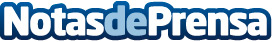 El Opel ADAM transportará a los clientes de los Hoteles Room Mate de Madrid y Barcelona  El Opel ADAM transportará a los clientes de los Hoteles Room Mate de Madrid y Barcelona  Datos de contacto:Nota de prensa publicada en: https://www.notasdeprensa.es/el-opel-adam-transportara-a-los-clientes-de Categorias: Automovilismo Industria Automotriz http://www.notasdeprensa.es